Załącznik  do Zarządzenia nr22/2020 z dnia 31 sierpnia 2020 r.WEWNĘTRZNE PROCEDURY BEZPIECZEŃSTWA MAJĄCE NA CELU ZAPOBIEGANIE I PRZECIWDZIAŁANIE COVID- 19 OBOWIĄZUJĄCE W LICEUM OGÓLNOKSZTAŁCĄCYMIM. JANA KOCHANOWSKIEGO W ZWOLENIUOD 1 WRZEŚNIA 2020 R.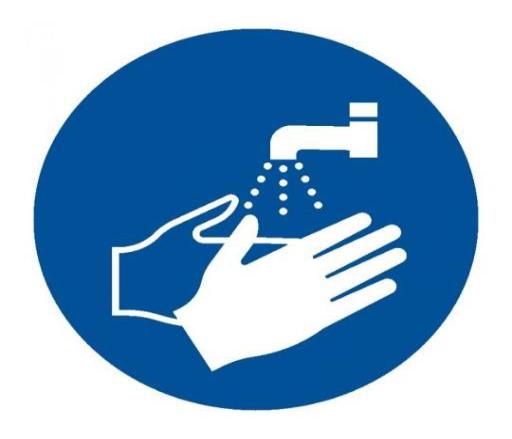 § 1POSTANOWIENIA OGÓLNENiniejszy Regulamin określa „Wewnętrzne procedury bezpieczeństwa mające na celu zapobieganie i przeciwdziałanie COVID- 19” w Liceum Ogólnokształcącym im. Jana Kochanowskiego w Zwoleniu”, dotyczące uczniów, nauczycieli, pracowników administracji i obsługi  oraz rodziców uczniów.Celem procedur jest:zminimalizowanie zagrożeń zakażenia koronawirusem lub choroby COVID-19.Do szkoły może przychodzić tylko:uczeń/ pracownik zdrowy, bez objawów wskazujących na infekcję górnych dróg oddechowych; uczeń/ pracownik, którego domownicy nie przebywają na kwarantannie; uczeń/ pracownik, którego domownicy nie przebywają na kwarantannie lub w izolacji w warunkach domowych.Przez objawy, o których mowa w punkcie 3 rozumie się:podwyższoną temperaturę ciała;ból głowy i mięśni;kaszel;duszności i problemy z oddychaniem;biegunka;ból gardła;uczucie wyczerpania;brak apetytu.Zakazane jest przebywanie  na terenie szkoły osób z zewnątrz, zalecany jest kontakt telefoniczny, mailowy. Przy wszystkich wejściach do budynku znajduje się płyn do dezynfekcji rąk (wraz z informacją o obligatoryjnym dezynfekowaniu rąk przez osoby wchodzące na teren szkoły), z którego obowiązana jest skorzystać każda osoba dorosła wchodząca do liceum. Osoba wchodząca na teren placówki musi zachować dodatkowe środki ostrożności i zalecenia reżimu sanitarnego:zachowanie 1,5 – 2 metrowego dystansu;zakrycie nosa i ust;obowiązkowa dezynfekcja rąk;ograniczone przemieszczanie się po budynku;ograniczony kontakt z pracownikami.Do placówki nie mogą wchodzić osoby, które są chore, przebywają na kwarantannie lub w izolacji domowej.§ 2PRACA SZKOŁY W PODWYŻSZONYM REŻIMIE SANITARNYMNa czas podwyższonego reżimu sanitarnego drzwi do placówki są zamknięte. Wejście do placówki sygnalizuje się ogólnym dzwonkiem.Osoba z zewnątrz wchodzi na teren szkoły jedynie za zgodą dyrektora/wicedyrektora szkoły.W szkole wyznaczono pomieszczenie do izolacji osoby, u której stwierdzono objawy chorobowe. Pomieszczenie to zostało zaopatrzone w rękawiczki, maseczki ochronne, przyłbicę i płyn dezynfekujący.Przed każdym wejściem do szkoły umieszczono dozownik z płynem dezynfekującym oraz instrukcję mycia rąk.Uczniowie/ pracownicy w przestrzeni wspólnej, kontakcie bez zachowania dystansu społecznego są zobowiązani do zasłaniania ust i nosa.Uczniowie używają tylko własnych podręczników i przyborów szkolnych, nie powinni wymieniać się nimi między sobą.Uczniowie spożywają wyłącznie posiłki przyniesione przez siebie do szkoły. W szkole nie ma możliwości korzystania ze sklepiku, stołówki i automatu z napojami.Należy wietrzyć sale: podczas przerw lekcyjnych, korytarze podczas zajęć lekcyjnych.Uczniowie zmieniając piętro, przemieszczają się wyznaczonymi klatkami schodowymi (wchodzą na wyższą kondygnację klatką od ulicy Żeromskiego, schodzą klatką od ulicy Kościuszki).Uczniowie, po przebraniu się w szatni, szybko ją opuszczają i udają się do pracowni, w której mają zajęcia.Jeżeli pracownik zauważy u ucznia objawy mogące sugerować na infekcję dróg oddechowych, należy odizolować ucznia w pomieszczeniu izolacji (tzw. harcówka), zapewniając min. 2 m odległości od innych osób i niezwłocznie powiadomić rodziców/opiekunów o konieczności odebrania ucznia ze szkoły.W sali gimnastycznej używany sprzęt sportowy oraz podłoga są myte detergentem w czasie długiej przerwy i po każdym dniu zajęć, a w miarę możliwości po każdych zajęciach.Zaleca się korzystanie przez uczniów z boiska szkolnego oraz pobyt na świeżym powietrzu na terenie szkoły.Podczas realizacji zajęć, w tym wychowania fizycznego i sportowych, w których nie można zachować dystansu, należy ograniczyć  ćwiczenia i gry kontaktowe.Zabrania się uczniom przynoszenia ze sobą do szkoły niepotrzebnych przedmiotów.Ustalono zasady korzystania z biblioteki szkolnej, uwzględniając konieczny okres 3 dni kwarantanny dla książek i innych materiałów przechowywanych w bibliotece.Podczas wykonywania czynności służbowych, bez kontaktu z osobami z zewnątrz, maseczkę można zdjąć, nie ma obowiązku zakrywania ust i nosa.§ 3		OBOWIĄZKI DYREKTORA PLACÓWKIDyrektor ustala regulaminy/procedury wewnętrzne i dostosowuje je do wymogów zwiększonego reżimu sanitarnego w warunkach pandemii koronawirusa i choroby COVID-19.Współpracuje z organem prowadzącym oraz Sanepidem w celu eliminowania zagrożenia koronawirusem.Organizuje pracę personelu pedagogicznego i niepedagogicznego na okres wzmożonegoreżimu sanitarnego w warunkach pandemii koronawirusa i choroby COVID-19.Zapewnia jedno pomieszczenie do izolacji w razie pojawienia się podejrzenia zachorowania ucznia lub pracownika.Zapewnia środki ochrony osobistej dla pracowników (rękawiczki, maseczki) oraz środki higieniczne do dezynfekcji rąk i powierzchni.Dopilnowuje, aby w holu głównym przy wejściu umieszczono dozownik z płynem do dezynfekcji rąk, a w pomieszczeniach higieniczno-sanitarnych, były mydła oraz instrukcje z zasadami prawidłowego mycia rąk (umieszczone w widocznych miejscach)a przy dozownikach z płynem instrukcje do dezynfekcji rąk (umieszczone w widocznych miejscach).§ 4OBOWIĄZKI PRACOWNIKÓWKażdy pracownik szkołyzobowiązany jest do samoobserwacji i pomiaru temperatury.W przypadku podejrzenia zakażenia koronawirusem lub choroby COVID-19 (duszności, kaszel, gorączka) pozostaje w domu i zawiadamia o tym fakcie dyrektora/wicedyrektoraszkoły. Bezwzględnie przy każdym wejściu/ wyjściu z liceum i w trakcie pracy często odkażają ręce płynem do dezynfekcji rąk wg instrukcji (umieszczonej w widocznych miejscachw placówce) i myją ręce zgodnie z instrukcją.Pracownicy utrzymują stały dystans społeczny wynoszący 1,5m - 2m. Pracownicy powinni zwracać szczególna uwagę na profilaktykę zdrowotną i dołożyć wszelkich starań, by chronić siebie, uczniów i innych pracowników przed zarażeniem. Każdy pracownik ma obowiązek niezwłocznego informowania dyrektora/wicedyrektora  szkoły o zdarzeniach mogących mieć wpływ na bezpieczeństwo uczniów oraz pracowników w zakresie szerzenia się COVID-19.Pracownicy pedagogiczni:  Pracują  wg  planu zajęć.Wyjaśniają uczniom, jakie zasady obowiązują w szkole i dlaczego zostały wprowadzone. Instruują, pokazują techniki właściwego mycia rąk wg instrukcji (umieszczonej w widocznych miejscach w szkole).Zwracają uwagę na odpowiedni sposób zasłaniania twarzy podczas kichania czy kasłania.Pilnują, aby uczniowie przestrzegali ustalonego sposobuprzemieszczania się po klatkach schodowych młodzieży. Weryfikują aktualność numerów telefonu podawanych przez rodziców, w celu zapewnienia szybkiego kontaktu (aktualne numery telefonów rodziców znajdują się w Librusie i sekretariacie szkoły).Dbają, aby uczniowie nie tworzyliwiększych skupisk w jednym pomieszczeniu, zwłaszcza na przestrzeniach wspólnych (korytarzach, klatkach schodowych, w szatni).Noszą maseczki/przyłbice w przestrzeni wspólnej.W czasie zajęć z uczniami przestrzegają 1,5 – 2 metrowego dystansu lub noszą  maseczki/przyłbiceSprawują opiekę w salach i pełnią dyżury na korytarzach wg ustalonego grafiku.Wietrzą salę, w której odbywają się zajęcia, co najmniej raz na godzinę. Nadzorują, aby uczniowie nosilimaseczkę/przyłbicę w przestrzeni wspólnej.Współpracują z pielęgniarką szkoły.Pracownicy obsługi:Sprzątają pomieszczenia oraz w miarę potrzeb dezynfekują ciągi komunikacyjne, powierzchnie dotykowe (poręcze, klamki, wyłączniki) i powierzchnie płaskie (blaty w salach, poręcze - oparcia krzeseł) oraz toalety – czynności te wpisują w kartę monitoringu;Wszyscy pracownicy zobowiązani są do regularnego mycia rąk wodą z mydłem oraz dopilnowania, aby czynności te wykonywali uczniowie, szczególnie po przyjściu do szkoły, przed jedzeniem i po powrocie ze świeżego powietrza, po skorzystaniu z toalety.Mierzą uczniom temperaturę przy wejściu na polecenie dyrektora/wicedyrektora szkoły. Utrzymują wysoką higienę mycia i dezynfekcji stanowisk pracy.Wicedyrektor prowadzi monitoring codziennych prac porządkowych, wykonywanych przez pracowników obsługi, ze szczególnym uwzględnieniem utrzymywania w czystości sal zajęć, pomieszczeń sanitarno-higienicznych, ciągów komunikacyjnych, dezynfekcji powierzchni dotykowych – poręczy, klamek i powierzchni płaskich, w tym blatów w salach i w pomieszczeniach spożywania posiłków, klawiatur, włączników. W tym celu prowadzona jest : „Karta monitorowania codziennych prac porządkowych” (załącznik nr 1).Przeprowadzając dezynfekcję, należy ściśle przestrzegać zaleceń producenta znajdujących się na opakowaniu środka do dezynfekcji. Ważne jest ścisłe przestrzeganie czasu niezbędnego do wywietrzenia dezynfekowanych pomieszczeń, przedmiotów, tak aby uczniowie nie byli narażeni na wdychanie oparów środków służących do dezynfekcji. Sprawują opiekę nad osobami znajdującymi się w izolatorium.W pomieszczeniach sanitarno-higienicznych należy wywiesić plakaty z zasadami prawidłowego mycia rąk, a przy dozownikach z płynem do dezynfekcji rąk – instrukcje (plakaty).Zużyte środki ochrony wyrzucane są do zamykanego kosza. Obok kosza lub na nim zamieszcza się informację: „Kosz na odpady materiałów służących do dezynfekcji”.Do obowiązków personelu obsługi należy także: sprawdzanie poziomu płynów do dezynfekcji rąk w pojemnikach umieszczonych przy wejściu do szkoły, sali gimnastycznej oraz w użytkowanych salach i pomieszczeniach i bieżące uzupełnianie, napełnianie i uzupełnianie podajników i dozowników w toaletach, a także ich mycie i dezynfekowanie, wymiana worków w koszach na śmieci, opróżnianie koszy oraz ich mycie i dezynfekcja.Szatniarz: pełni dyżur przy wejściu do szkoły i wypełnia zadania ujęte w niniejszej procedurze, dba o to, by uczniowie / pracownicy/ interesanci dezynfekowali ręce przy wejściu do szkoły zgodnie z instrukcją zamieszczoną przy dozowniku mydła, zachowując przy tym dystans społeczny między uczniami co najmniej 2 metry, zwraca uwagę, by uczniowie po przebraniu się szybko udawali się do wyznaczonych sal.§ 5OBOWIĄZKI RODZICÓWZapoznają się z procedurami opracowanymi na czas zwiększonego reżimu sanitarnego w warunkach pandemii koronawirusa i choroby COVID-19.Rodzice przekazują wychowawcy informacje o stanie zdrowia dziecka, które są istotne  oraz niezwłocznie informują o każdej ważnej zmianie.Nie posyłają na zajęcia, jeżeli w domu przebywa ktoś na kwarantannie lub w izolacji.Nie przysyłają do szkoły dzieci chorych.Stosują się do zaleceń lekarskich, które mogą określić czas nieposyłania ucznia do liceum, jeśli wcześniej chorowało.Regularnie przypominają dziecku o podstawowych zasadach higieny m.in. myciu rąk wodą z mydłem, nie podawaniu ręki na przywitanie, unikaniu częstego dotykania oczu, nosa i ust.Zwracają uwagę na odpowiedni sposób zasłaniania twarzy podczas kichania czy kasłania.Bezwzględnie przy każdym wejściu/wyjściu z placówki odkażają ręce płynem do dezynfekcji rąk wg instrukcji(umieszczonej w widocznychmiejscach w placówce).Są zobowiązani do natychmiastowego odbierania telefonów ze szkoły, aktualizowania numeru  telefonu do kontaktu w przypadku jego zmiany oraz podania co najmniej 2 możliwości kontaktu, aby umożliwić szybką komunikację w sytuacjach nagłych. Zachowują dystans społeczny 1,5m- 2,0m w przypadku przyjścia w ważnej sprawie do szkoły.Codziennie zaopatrują dziecko w komplet maseczek ochronnych jednorazowych lub wielokrotnego użytku, zapakowanych w woreczek. § 6ZASADY POSTĘPOWANIA W RAZIE STWIERDZENIA ZAGROŻENIA WIRUSEM COWID – 19 U UCZNIA1.Nauczyciel, który zaobserwował u ucznia jeden z objawów (gorączka, kaszel, duszność) niezwłocznie nakłada maskę jednorazową, rękawiczki jednorazowe.2.Nauczyciel przekazuje uczniowi instrukcje, że ma przebywać w wyznaczonym miejscu (najlepiej przodem do ściany/okna), założyć maskę jednorazową, zdezynfekować ręce, nałożyć jednorazowe rękawiczki.3.Nauczyciel kontaktuje się z dyrektorem/wicedyrektorem, który niezwłocznie wyznacza osobę, która w stroju ochronnym zajmie się uczniem do przyjazdu rodziców.4.Dyrektor/wicedyrektor powiadamia rodziców, nakazuje niezwłocznie odebrać dziecko ze szkoły, zaleca kontakt z lekarzem i Stacją SANEPID.5.Nauczyciel przekazuje zdrowym uczniom instrukcję, aby nie zbliżały się do chorego, założyły maski, zdezynfekowały ręce. 6.Nauczyciel otwiera okno.7.Nauczyciel przekazuje ucznia wyznaczonej przez dyrektora szkoły osobie ( informuje go     o objawach choroby).8.Uczeń przebywa w izolatorium, gdzie wraz z osobą dorosłą wyznaczoną przez dyrektora, czeka na rodziców.9.Dzieci wraz z nauczycielem opuszczają salę, która jest dezynfekowana i dokładnie wietrzona.10.Uczeń z objawami (kaszel, duszność, gorączka) przekazywany jest rodzicom.11. Absolwent szkoły z niewielkimi objawami powinien niezwłocznie opuścić teren szkoły                  z zaleceniem kontaktu z lekarzem i Stacją SANEPID lub przy większych objawach stosuje się zasady jak u ucznia niepełnoletniego. Informuje się o zaistniałej sytuacji rodzica ucznia.12.Rodzic ma obowiązek poinformować niezwłocznie dyrektora szkoły  o potwierdzonym zakażeniu wirusem Covid –19.§ 7ZASADY POSTĘPOWANIA W RAZIE STWIERDZENIA ZAGROŻENIA WIRUSEM COWID – 19 U PRACOWNIKA1.Pracownik, który zaobserwował u siebie jeden z objawów (gorączka, kaszel, duszność) niezwłocznie nakłada strój ochronny (maska jednorazowa, rękawiczki jednorazowe, przyłbica, fartuch).2.Pracownik pozostaje w jednym, wyznaczonym miejscu, nie zbliża się do innych osób.3.Pracownik kontaktuje się z dyrektorem, który niezwłocznie wyznacza osobę, która przejmie obowiązki pracownika.4.Jeśli pracownik przebywał w sali z uczniami to podaje zdrowym dzieciom instrukcję, aby nie zbliżały się, założyły maski jednorazowe, zdezynfekowały ręce.5.Otwiera okno.6.Osoba wyznaczona przez dyrektora przejmuje obowiązki pracownika z objawami (kaszel, duszność, gorączka).7.Jeśli pracownik z objawami przebywał w sali z uczniami to uczniowie wraz z osobą wyznaczoną przez dyrektora opuszczają salę, myją dokładnie ręce, dezynfekują. Sala jest dezynfekowana i dokładnie wietrzona.8.Pracownik z objawami powinien niezwłocznie opuścić teren placówki z zaleceniem kontaktu z lekarzem i Stacją SANEPID.9.Pracownik z objawami klinicznymi lub który podlega jednemu z kryteriów epidemiologicznych nie powinien rozpoczynać pracy.§ 8POSTANOWIENIA KOŃCOWE1.Procedury bezpieczeństwa wchodzą w życie z dniem podpisania przez dyrektora.2. Procedura może być modyfikowana.3.Procedura zostanie opublikowana na stronie internetowej szkoły, przesłana jako wiadomość w dzienniku elektronicznym do nauczycieli, rodziców i uczniów oraz udostępniona w formie papierowej w pokoju nauczycielskim, w pomieszczeniu socjalnymisekretariacie szkoły.4. Procedury obowiązują do odwołania.3. Procedury zostaną uruchomione w dniu 01.09.2020 r.………………………………(podpis i pieczęć dyrektora)Załącznik nr 1Karta monitorowania codziennych prac porządkowychPOMIESZCZENIE/SALA  .............................................................DATACzystość pomieszczenia- sprzątanieCzystość pomieszczenia- sprzątanieDezynfekcja powierzchni dotykowych (poręcze, klamki, powierzchnie płaskie, w tym blaty, włączniki itp.)Dezynfekcja użytego na zajęciach sprzętuDezynfekcja powierzchni dotykowych (poręcze, klamki, powierzchnie płaskie, w tym blaty, włączniki itp.)Dezynfekcja użytego na zajęciach sprzętuDATAgodzinaczytelny podpisgodzinaczytelny podpis